1.進入雲端系統，點選 「辦公室自動化系統｣ 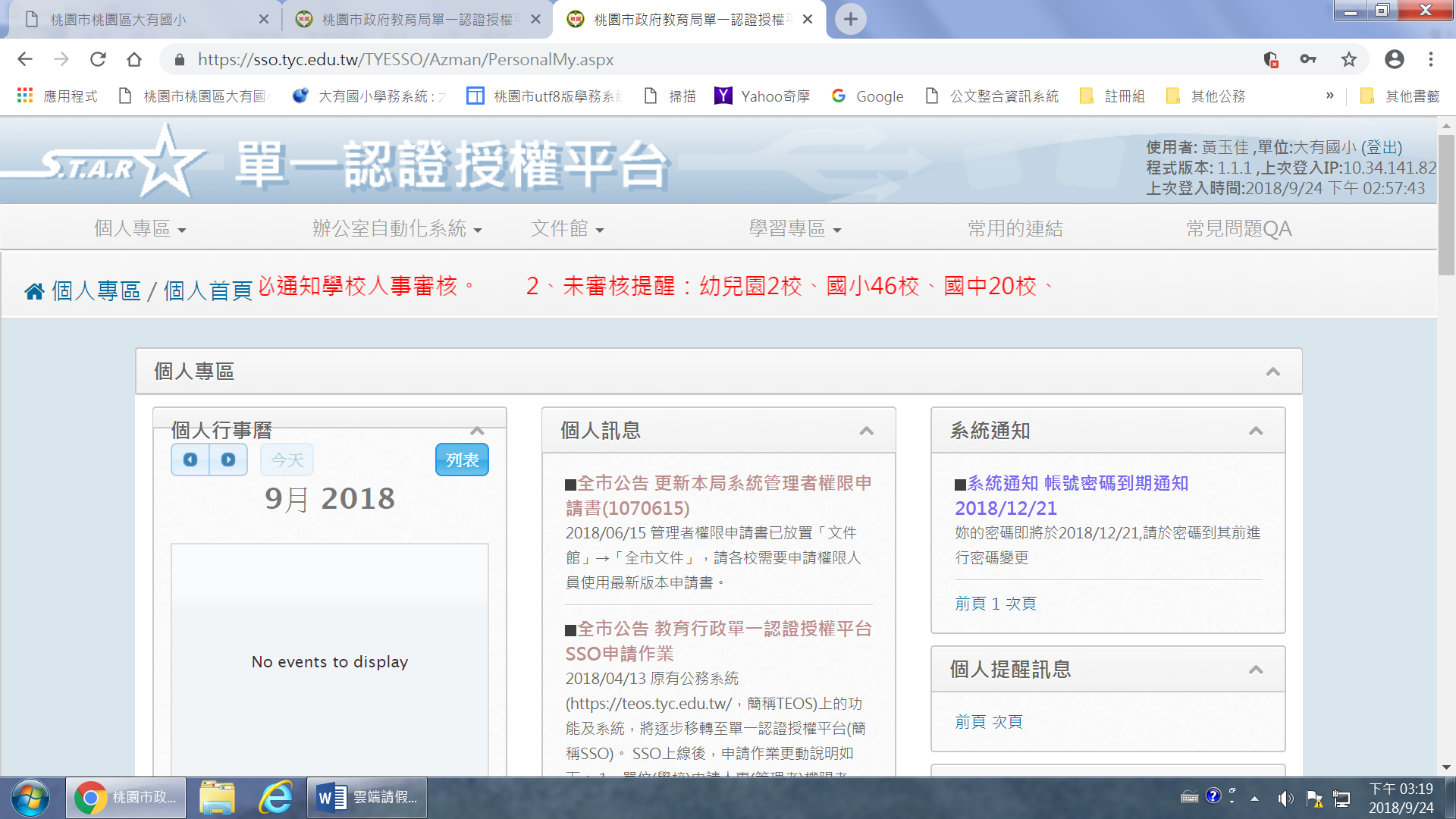 2. 「雲端學務整合系統｣ 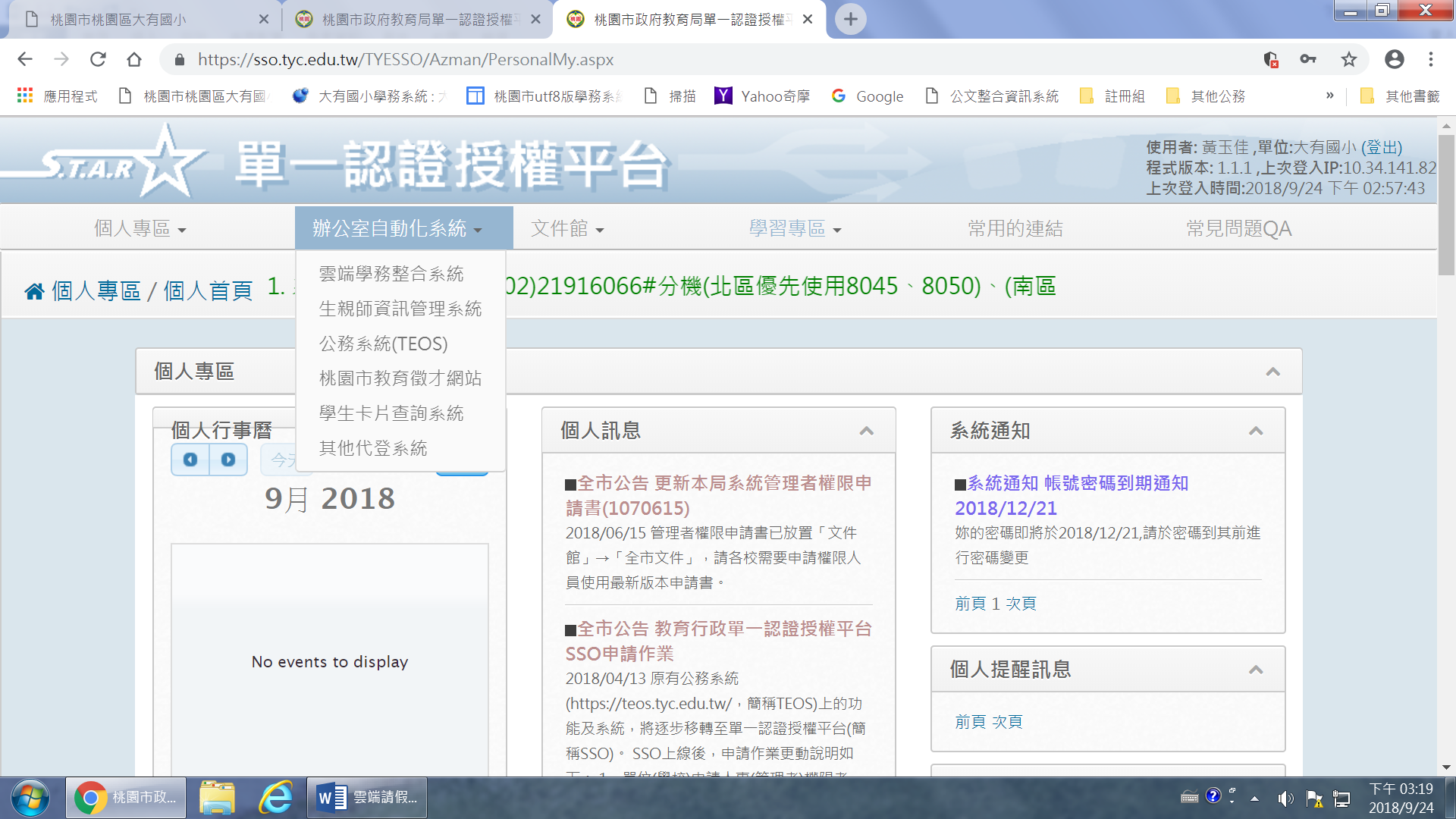 3.點選「教師相關｣＞點選學生出勤-導師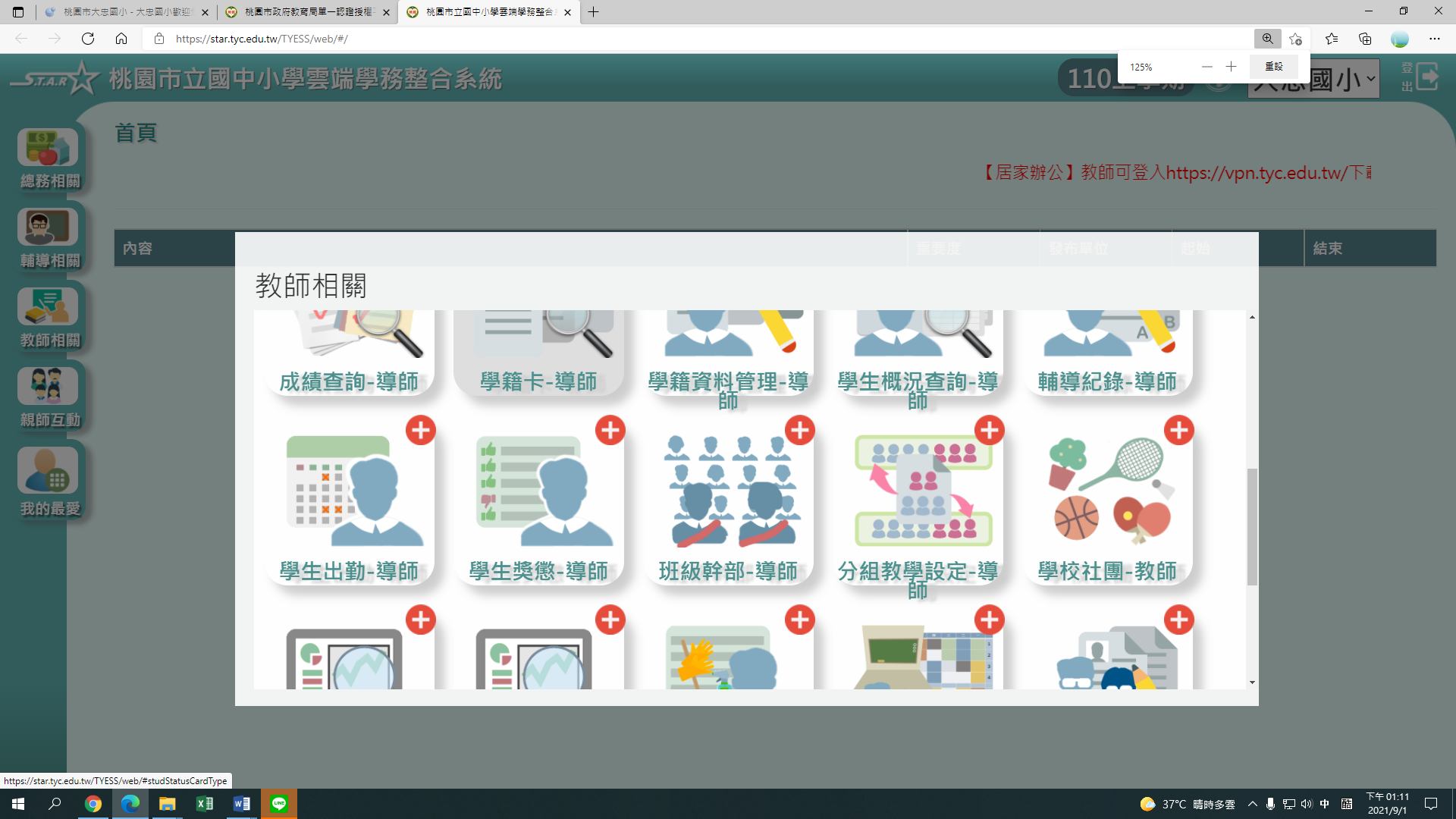 4.點選頁面右邊+新增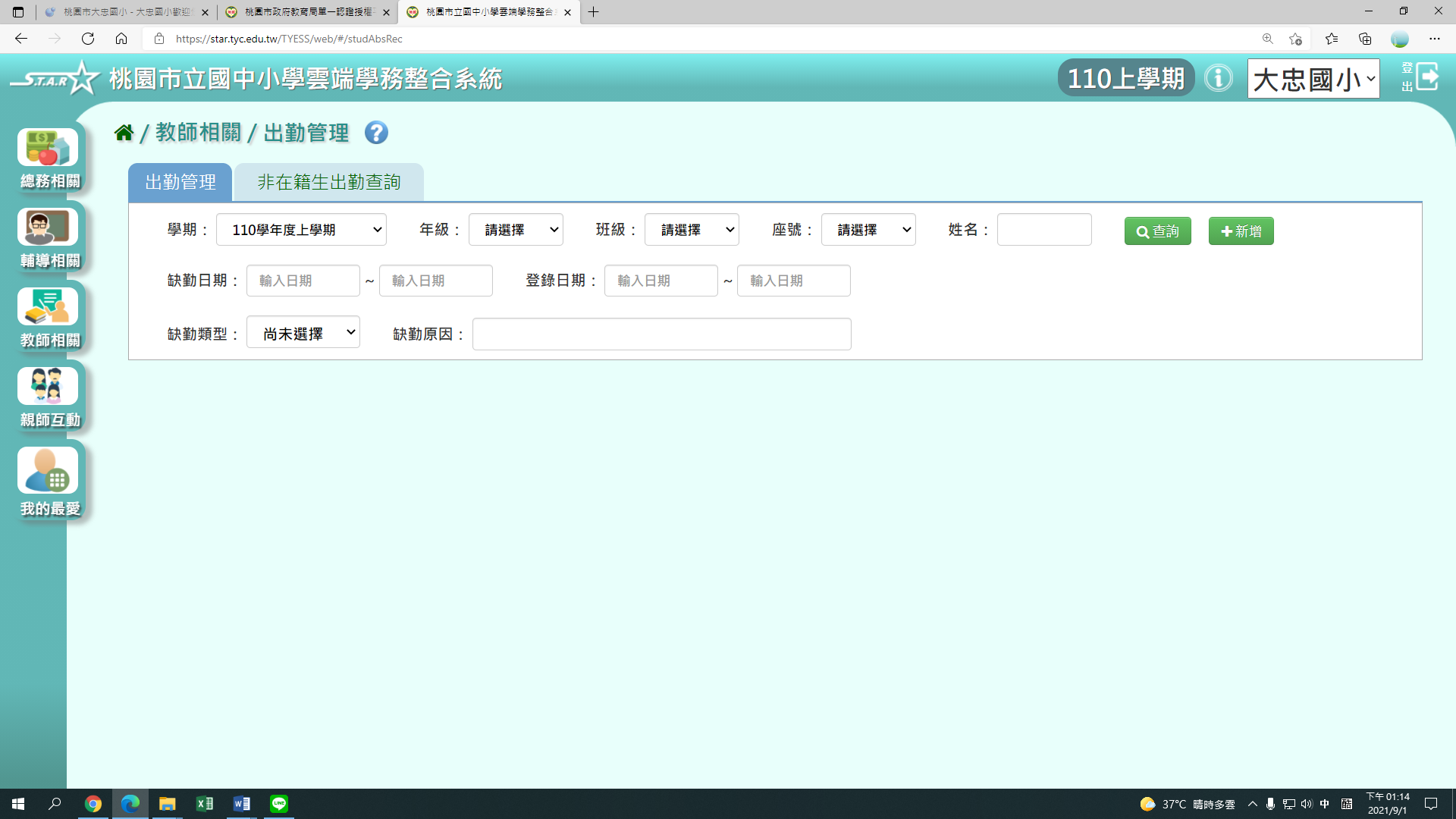 步驟一 點選    出缺勤日期 步驟二 選擇    勾選缺勤類型並輸入原因步驟三 選擇    年級、班級 > 出現班級學生名單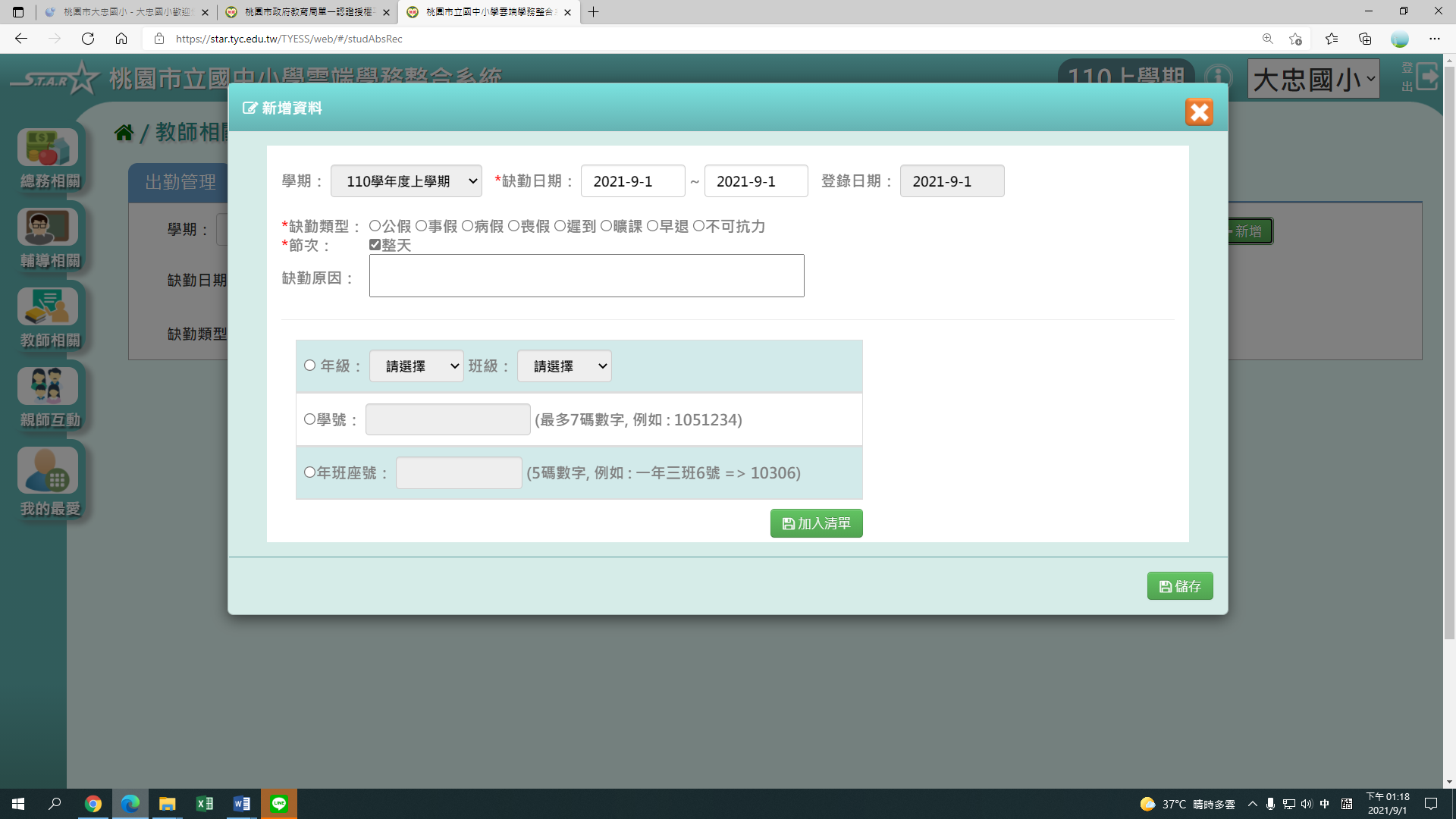 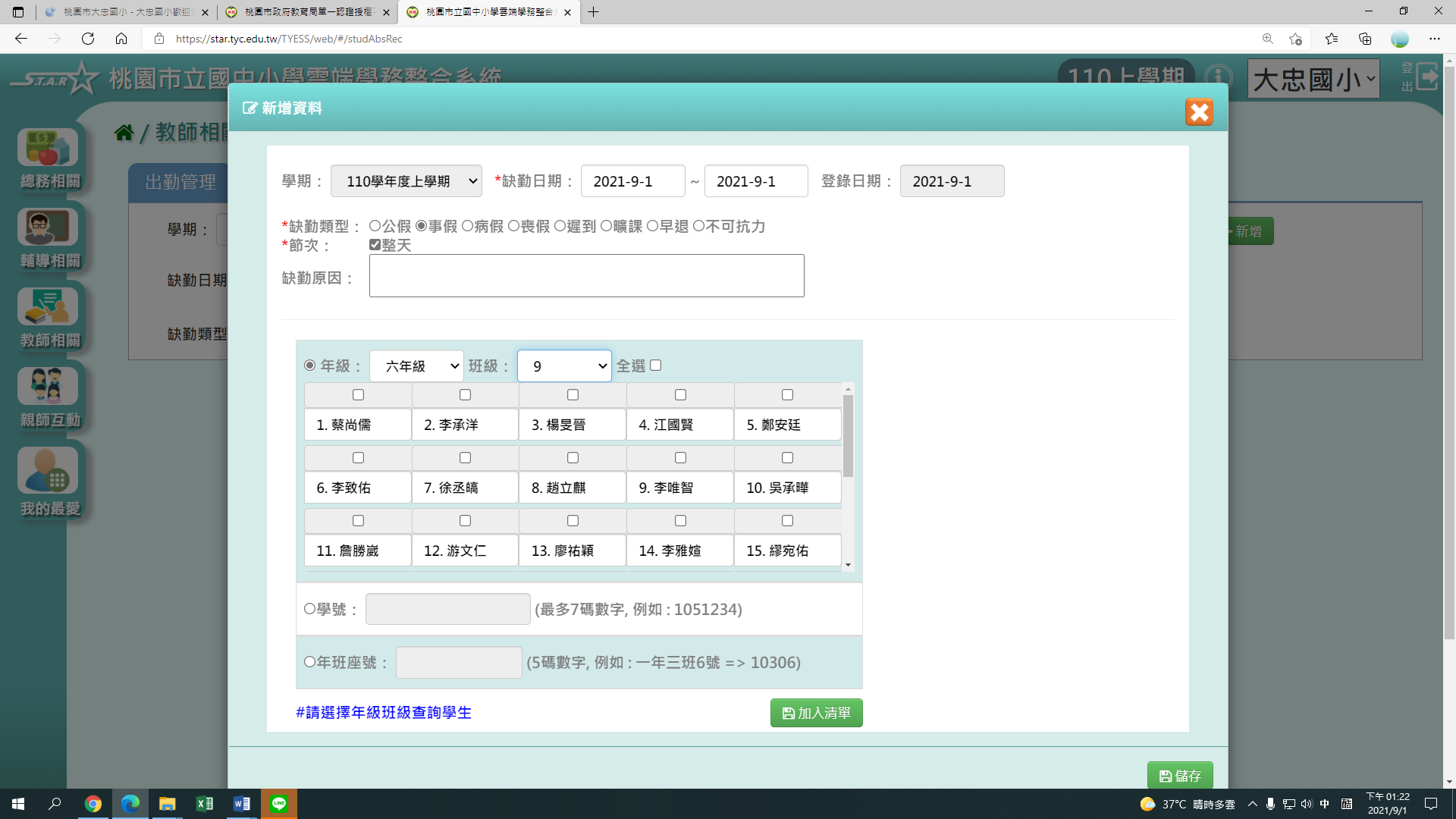 最後按 > 儲存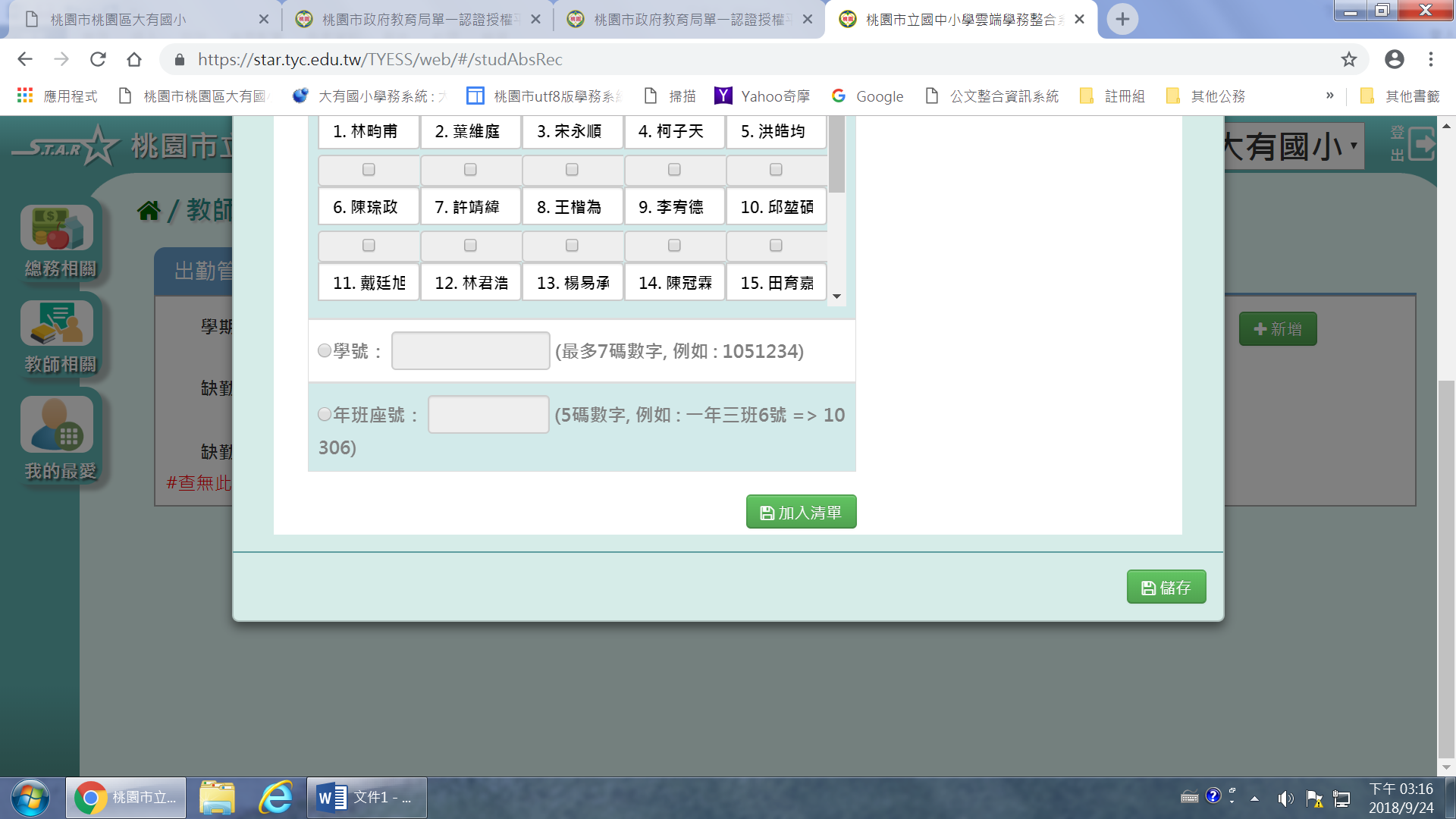 